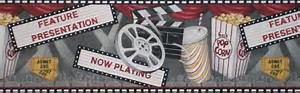 This is our first issue of Movie Tyme News.  Each month we will post a new issue.  Some of the things you will find in our newsletters are:Monthly specialsMovie reviews and informationWhat’s new?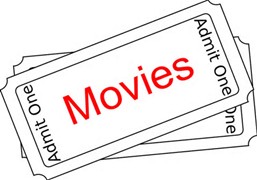 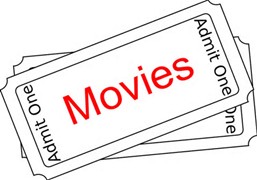 Special eventsWatch for the following movies at your favorite theater:De Pere Cinema  - Cinderella, Home, InsurgentLakeshore Cinema – Home, Furious 7Chilton Cinema – Avengers, TomorrowlandChilton Twilight – Home, Cinderella, InsurgentAVENGERS OPENS AT THE CHILTON INDOOR CINEMA ON  APRIL 30TH WITH A SPECIAL 7PM EARLY SHOWING.  TICKETS FOR THIS SHOW ARE $8.  See Chilton Cinema Show Times for additional shows of this box office hit.Get Reel Cinemas ran a Christian film series last spring.  Due to favorable response, we are scheduling a monthly Christian movie starting this month.  Our May featured movie is “The Song” ( https://youtu.be/2Shwj4BAutY).    Future movies for this series will include Do You Believe? and Little Boy.CONSIDER ONE OF OUR CINEMAS AS A DESTINATION FOR END OF SCHOOL YEAR CELEBRATIONS OR EVENTS.  CALL MATT (920-371-3063) OR MIKE (920-371-1583) FOR MORE INFO.